DESIGNACIÓN DEL PERSONAL ADMINISTRATIVO POR EL DIA DE LA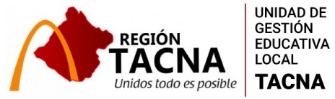 ADMINISTRACIÓN PÚBLICA – 2018Conste por el presente documento que la Institución Educativa suscribe, los datos personales del personal administrativo solicitado, con motivo de conmemorarse el día 29 de mayo del 2018, día de la Administración Pública: Datos de un Personal Administrativo, con funciones de oficina (Técnico Administrativo, Oficinista, Bibliotecario y Laboratorista.)Datos de un Personal Administrativo, con funciones de Trabajador de Servicio.Tacna,       de mayo 2018.________________________	  _________________________     _______________________    FIRMA DEL DIRECTOR (A) 	FIRMA DEL SUB DIRECTOR (A) 	FIRMA DEL REPRESENTANTE								             DOCENTES _____________________________		         _________________________        FIRMA DEL REPRESENTANTE			                 FIRMA DEL REPRESENTANTE                 ADMINISTRATIVO 					ALUMNOSEn caso de no contar con el representante, hacer constar en el Acta correspondiente del CONEl, su falta de designación o la no existencia del cargo en la Institución Educativa. Hacer constar en el acta del CONEI, la justificación correspondiente a la designación del personal administrativo, que se detalla en el presente.Datos PersonalesAPELLIDOS y NOMBRES     :DNI                                        :CARGO                                  :INSTITUCION EDUCATIVA  :Datos PersonalesAPELLIDOS y NOMBRES     :DNI                                        :CARGO                                  :INSTITUCION EDUCATIVA  :